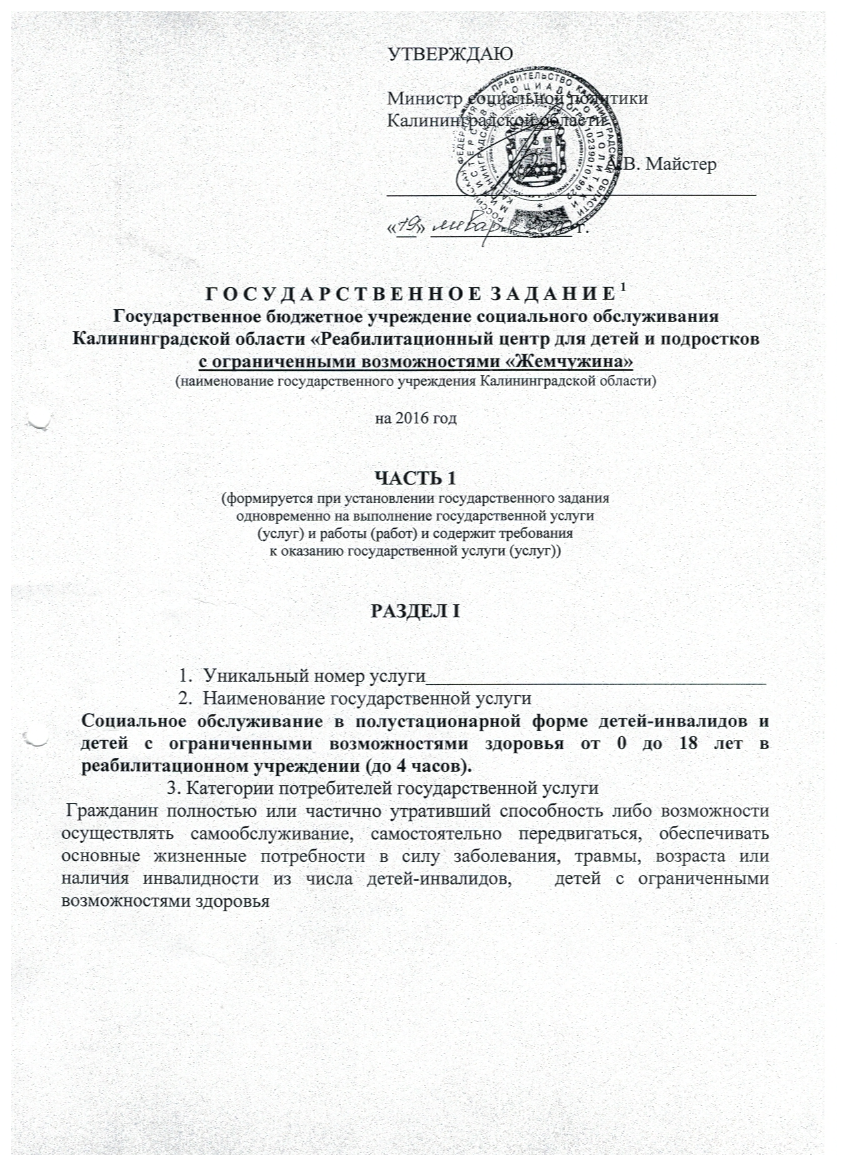 4. Вид деятельности государственного учреждения Калининградской области2:5. Вид государственного учреждения Калининградской области   организация социального обслуживания6. Показатели, характеризующие   качество и (или) объем государственной услуги:Показатели, характеризующие качество государственной услуги3:Источник информации о значениях показателей (исходные данные для расчета) мониторинг качества оказываемых социальных услуг, отчетные данные учреждения в соответствии с приказами Министерства социальной политики Калининградской области от 09.09.2014 года №350, от 10.08.2015 года № 404_Допустимые (возможные) отклонения от установленных показателей государственных услуг, в пределах которых государственное задание считается выполненным, «утвержденные соглашением»Показатели, характеризующие объем государственной услуги:Источник информации о значениях показателей  регистр получателей социальных услуг Калининградской области и отчеты о выполнении государственного заданияДопустимые (возможные) отклонения от установленных показателей государственных услуг, в пределах которых государственное задание считается выполненным, установлены соглашением о порядке и условиях предоставления субсидии7. Порядок оказания государственной услуги:  Социальное обслуживание в полустационарной форме детей-инвалидов и детей с ограниченными возможностями здоровья от 0 до 18 лет в реабилитационном учреждении (до 4 часов).       7.1. Нормативные правовые акты, регулирующие порядок  оказания  государственной услуги:приказ Министерства социальной политики Калининградской области от  «01» сентября 2014 года № 335       «Об утверждении порядков предоставления отдельных видов социальных услуг инвалидам»         7.2  Порядок  информирования  потенциальных  потребителей государственной услуги:8. Основания для досрочного прекращения исполнения государственного задания ликвидация учреждения, приостановка деятельности учреждения на основании предписаний уполномоченного органа9. Размер платы (цена, тариф) за оказание государственной услуги в случаях, если законом предусмотрено ее оказание на платной основе:Нормативный правовой акт, устанавливающий размер платы (цену, тариф) либо порядок их установленияприказ Министерства социальной политики Калининградской области от 01 декабря 2014 года № 474 «Об утверждении размера платы за предоставление социальных услуг в Калининградской области и порядка ее взимания» Орган, устанавливающий размер платы (цену, тариф) Министерство социальной политики Калининградской областиРазмер платы (цена, тариф):10. Порядок контроля за исполнением государственного задания:11. Требования к отчетности об исполнении государственного задания:Форма отчета об исполнении государственного задания:Источник информации о фактических значениях показателей  регистр получателей социальных услуг Калининградской области,  отчетные данные и документы учрежденияСроки представления отчетов об исполнении государственного задания ежегодно в срок до 20 января года, следующего за отчетным; ежеквартально в срок до 05 числа месяца, следующего за отчетным кварталомИные требования к отчетности об исполнении государственного задания предоставление пояснительной записки к отчету о выполнении государственного задания; о состоянии кредиторской задолженности, в том числе просроченной_12. Иная информация, необходимая для исполнения (контроля за   исполнением) государственного заданияРАЗДЕЛ 2Уникальный номер услуги_______________________________________________________2. Наименование государственной услуги    Социальное обслуживание в полустационарной форме детей-инвалидов и детей с ограниченными возможностями здоровья от 3 до 18 лет в отделении дневного пребывания в реабилитационном учреждении 3. Категории потребителей государственной услуги   Гражданин полностью или частично утративший способность либо возможности осуществлять самообслуживание, самостоятельно передвигаться, обеспечивать основные жизненные потребности в силу заболевания, травмы, возраста или наличия инвалидности из числа детей-инвалидов, детей с ограниченными возможностями здоровья4. Вид деятельности государственного учреждения Калининградской области2:5. Вид государственного учреждения Калининградской области___организация социального обслуживания6. Показатели, характеризующие   качество и (или) объем государственной услуги:Показатели, характеризующие качество государственной услуги3:Источник информации о значениях показателей (исходные данные для расчета) мониторинг качества оказываемых социальных услуг, отчетные данные учреждения в соответствии с приказами Министерства социальной политики Калининградской области от 09.09.2014 года №350, от 10.08.2015 года № 404________________________________________________________________________________________________________________________________________________________________________________________________________________________________________________Допустимые (возможные) отклонения от установленных показателей государственных услуг, в пределах которых государственное задание считается выполненным, утвержденные соглашением.Показатели, характеризующие объем государственной услуги:Источник информации о значениях показателей   регистр получателей социальных услуг Калининградской области и отчеты о выполнении государственного заданияДопустимые (возможные) отклонения от установленных показателей государственных услуг, в пределах которых государственное задание считается выполненным, установлены соглашением о порядке и условиях предоставления субсидии        7. Порядок оказания государственной услуги:    Социальное обслуживание в полустационарной форме детей-       инвалидов и детей с ограниченными возможностями здоровья от 3 до 18 лет в отделении дневного пребывания в реабилитационном учреждении        7.1. Нормативные правовые акты, регулирующие порядок  оказания  государственной услуги:приказ Министерства социальной политики Калининградской области от  «01» сентября 2014 года № 335       «Об утверждении порядков предоставления отдельных видов социальных услуг инвалидам»       7.2  Порядок     информирования      потенциальных      потребителей   государственной услуги:8. Основания для досрочного прекращения исполнения государственного задания ликвидация учреждения, приостановка деятельности учреждения на основании предписаний уполномоченного органа9. Размер платы (цена, тариф) за оказание государственной услуги в случаях, если законом предусмотрено ее оказание на платной основе:Нормативный правовой акт, устанавливающий размер платы (цену, тариф) либо порядок их установленияприказ Министерства социальной политики Калининградской области от 01 декабря 2014 года № 474 «Об утверждении размера платы за предоставление социальных услуг в Калининградской области и порядка ее взимания» Орган, устанавливающий размер платы (цену, тариф) Министерство социальной политики Калининградской областиРазмер платы (цена, тариф):10. Порядок контроля за исполнением государственного задания:11. Требования к отчетности об исполнении государственного задания:Форма отчета об исполнении государственного задания: Источник информации о фактических значениях показателей  регистр получателей социальных услуг Калининградской области,  отчетные данные и документы учрежденияСроки представления отчетов об исполнении государственного задания ежегодно в срок до 20 января года, следующего за отчетным; ежеквартально в срок до 05 числа месяца, следующего за отчетным кварталомИные требования к отчетности об исполнении государственного задания предоставление пояснительной записки к отчету о выполнении государственного задания; о состоянии кредиторской задолженности, в том числе просроченной_12. Иная информация, необходимая для исполнения (контроля за   исполнением) государственного заданияРАЗДЕЛ 3Уникальный номер услуги______________________________________________________________________________________________Наименование государственной услуги     Социальное обслуживание в полустационарной форме  детей- инвалидов и детей с ограниченными  возможностями здоровья в форме  индивидуальных  занятий в реабилитационном учрежденииКатегории потребителей государственной услуги  Гражданин полностью или частично утративший способность либо возможности осуществлять самообслуживание,   самостоятельно передвигаться, обеспечивать основные жизненные потребности в силу заболевания, травмы, возраста или наличия инвалидности из числа детей – инвалидов,  детей с ограниченными возможностями здоровья4. Вид деятельности государственного учреждения Калининградской области2:5. Вид государственного учреждения Калининградской области организация социального обслуживания6. Показатели, характеризующие   качество и (или) объем государственной услуги:Показатели, характеризующие качество государственной услуги3:Источник информации о значениях показателей (исходные данные для расчета) мониторинг качества оказываемых социальных услуг, отчетные данные учреждения в соответствии с приказами Министерства социальной политики Калининградской области от 09.09.2014 года №350, от 10.08.2015 года № 404________________________________________________________________________________________________________________________________________________________________________________________________________________________________________________Допустимые (возможные) отклонения от установленных показателей государственных услуг, в пределах которых государственное задание считается выполненным, утвержденные соглашениемПоказатели, характеризующие объем государственной услуги:Источник информации о значениях показателей  регистр получателей социальных услуг Калининградской области и отчеты о выполнении государственного заданияДопустимые (возможные) отклонения от установленных показателей государственных услуг, в пределах которых государственное задание считается выполненным, установлены соглашением о порядке и условиях предоставления субсидии7. Порядок оказания государственной услуги:         Социальное обслуживание в полустационарной форме  детей- инвалидов и детей с ограниченными    возможностями здоровья в форме  индивидуальных  занятий в реабилитационном учреждении       7.1. Нормативные правовые акты, регулирующие порядок  оказания  государственной услуги:приказ Министерства социальной политики Калининградской области от  «01» сентября 2014 года № 335       «Об утверждении порядков предоставления отдельных видов социальных услуг инвалидам»       7.2  Порядок     информирования      потенциальных      потребителей   государственной услуги:8. Основания для досрочного прекращения исполнения государственного задания ликвидация учреждения, приостановка деятельности учреждения на основании предписаний уполномоченного органа9. Размер платы (цена, тариф) за оказание государственной услуги в случаях, если законом предусмотрено ее оказание на платной основе:Нормативный правовой акт, устанавливающий размер платы (цену, тариф) либо порядок их установленияприказ Министерства социальной политики Калининградской области от 01 декабря 2014 года № 474 «Об утверждении размера платы за предоставление социальных услуг в Калининградской области и порядка ее взимания» Орган, устанавливающий размер платы (цену, тариф) Министерство социальной политики Калининградской областиРазмер платы (цена, тариф):10. Порядок контроля за исполнением государственного задания:11. Требования к отчетности об исполнении государственного задания:Форма отчета об исполнении государственного задания: Источник информации о фактических значениях показателей  регистр получателей социальных услуг Калининградской области,  отчетные данные и документы учрежденияСроки представления отчетов об исполнении государственного задания ежегодно в срок до 20 января года, следующего за отчетным; ежеквартально в срок до 05 числа месяца, следующего за отчетным кварталомИные требования к отчетности об исполнении государственного задания предоставление пояснительной записки к отчету о выполнении государственного задания; о состоянии кредиторской задолженности, в том числе просроченной_12. Иная информация, необходимая для исполнения (контроля за   исполнением) государственного заданияРАЗДЕЛ 4Уникальный номер услуги_______________________________________________________________________________________________Наименование государственной услуги               Социальное обслуживание в полустационарной форме детей-инвалидов и детей с ограниченными возможностями здоровья в виде консультирования в условиях реабилитационного учрежденияКатегории потребителей государственной услуги  Гражданин полностью или частично утративший способность либо возможности осуществлять самообслуживание,   самостоятельно передвигаться, обеспечивать основные жизненные потребности в силу заболевания, травмы, возраста или наличия инвалидности из числа детей-инвалидов, детей с ограниченными возможностями здоровья4. Вид деятельности государственного учреждения Калининградской области2:5. Вид государственного учреждения Калининградской области _организация социального обслуживания6. Показатели, характеризующие   качество и (или) объем государственной услуги:Показатели, характеризующие качество государственной услуги3:Источник информации о значениях показателей (исходные данные для расчета) мониторинг качества оказываемых социальных услуг, отчетные данные учреждения в соответствии с приказами Министерства социальной политики Калининградской области от 09.09.2014 года №350, от 10.08.2015 года № 404________________________________________________________________________________________________________________________________________________________________________________________________________________________________________________Допустимые (возможные) отклонения от установленных показателей государственных услуг, в пределах которых государственное задание считается выполненным, утвержденные соглашениемПоказатели, характеризующие объем государственной услуги:Источник информации о значениях показателей     регистр получателей социальных услуг Калининградской области и отчеты о выполнении государственного заданияДопустимые (возможные) отклонения от установленных показателей государственных услуг, в пределах которых государственное задание считается выполненным, установлены соглашением о порядке и условиях предоставления субсидии       7.Порядок оказания государственной услуги: Социальное обслуживание в полустационарной форме детей-инвалидов и детей с ограниченными возможностями здоровья в виде консультирования в условиях реабилитационного учреждения      7.1. Нормативные правовые акты, регулирующие порядок  оказания  государственной услуги:приказ Министерства социальной политики Калининградской области от  «01» сентября 2014 года № 335       «Об утверждении порядков предоставления отдельных видов социальных услуг инвалидам» 7.2  Порядок     информирования      потенциальных      потребителей   государственной услуги:8. Основания для досрочного прекращения исполнения государственного задания ликвидация учреждения, приостановка деятельности учреждения на основании предписаний уполномоченного органа_____________________________________________________________________________________________________________________9. Размер платы (цена, тариф) за оказание государственной услуги в случаях, если законом предусмотрено ее оказание на платной основе:Нормативный правовой акт, устанавливающий размер платы (цену, тариф) либо порядок их установленияприказ Министерства социальной политики Калининградской области от 01 декабря 2014 года № 474 «Об утверждении размера платы за предоставление социальных услуг в Калининградской области и порядка ее взимания»        Орган, устанавливающий размер платы (цену, тариф) Министерство социальной политики Калининградской областиРазмер платы (цена, тариф):10. Порядок контроля за исполнением государственного задания:11. Требования к отчетности об исполнении государственного задания:Форма отчета об исполнении государственного задания:Источник информации о фактических значениях показателей регистр получателей социальных услуг Калининградской области,  отчетные данные и документы учрежденияСроки представления отчетов об исполнении государственного задания ежегодно в срок до 20 января года, следующего за отчетным; ежеквартально в срок до 05 числа месяца, следующего за отчетным кварталомИные требования к отчетности об исполнении государственного задания предоставление пояснительной записки к отчету о выполнении государственного задания; о состоянии кредиторской задолженности, в том числе просроченной_12. Иная информация, необходимая для исполнения (контроля за   исполнением) государственного заданияРАЗДЕЛ 5Уникальный номер услуги_________________________________________________________________________________________________Наименование государственной услуги      Услуги выездной бригады реабилитационного учреждения по обследованию и консультированию семей с детьми-инвалидами, проживающих в муниципальных образованиях Калининградской области3. Категории потребителей государственной услуги  Гражданин полностью или частично утративший способность либо возможности осуществлять самообслуживание,   самостоятельно передвигаться, обеспечивать основные жизненные потребности в силу заболевания, травмы, возраста или наличия инвалидности из числа детей-инвалидов, детей с ограниченными возможностями здоровья4. Вид деятельности государственного учреждения Калининградской области2:5. Вид государственного учреждения Калининградской области___организация социального обслуживания6. Показатели, характеризующие   качество и (или) объем государственной услуги:Показатели, характеризующие качество государственной услуги3:Источник информации о значениях показателей (исходные данные для расчета) мониторинг качества оказываемых социальных услуг, отчетные данные учреждения в соответствии с приказами Министерства социальной политики Калининградской области от 09.09.2014 года №350, от 10.08.2015 года № 404________________________________________________________________________________________________________________________________________________________________________________________________________________________________________________Допустимые (возможные) отклонения от установленных показателей государственных услуг, в пределах которых государственное задание считается выполненным,_до 10 %Показатели, характеризующие объем государственной услуги:Источник информации о значениях показателей  регистр получателей социальных услуг Калининградской области и отчеты о выполнении государственного задания_______________________________________________________________________Допустимые (возможные) отклонения от установленных показателей государственных услуг, в пределах которых государственное задание считается выполненным, установлены соглашением о порядке и условиях предоставления субсидии ____________________________________________________________________________________________________________       7. Порядок оказания государственной услуги: Услуги выездной бригады реабилитационного учреждения по обследованию и консультированию семей с детьми-инвалидами, проживающих в муниципальных образованиях Калининградской области     7.1. Нормативные правовые акты, регулирующие порядок  оказания  государственной услуги:приказ Министерства социальной политики Калининградской области от  «01» сентября 2014 года № 335       «Об утверждении порядков предоставления отдельных видов социальных услуг инвалидам» 7.2  Порядок     информирования      потенциальных      потребителей   государственной услуги:8. Основания для досрочного прекращения исполнения государственного задания ликвидация учреждения, приостановка деятельности учреждения на основании предписаний уполномоченного органа9. Размер платы (цена, тариф) за оказание государственной услуги в случаях, если законом предусмотрено ее оказание на платной основе:Нормативный правовой акт, устанавливающий размер платы (цену, тариф) либо порядок их установленияприказ Министерства социальной политики Калининградской области от 01 декабря 2014 года № 474 «Об утверждении размера платы за предоставление социальных услуг в Калининградской области и порядка ее взимания» Орган, устанавливающий размер платы (цену, тариф) Министерство социальной политики Калининградской областиРазмер платы (цена, тариф):10. Порядок контроля за исполнением государственного задания:11. Требования к отчетности об исполнении государственного задания:Форма отчета об исполнении государственного задания: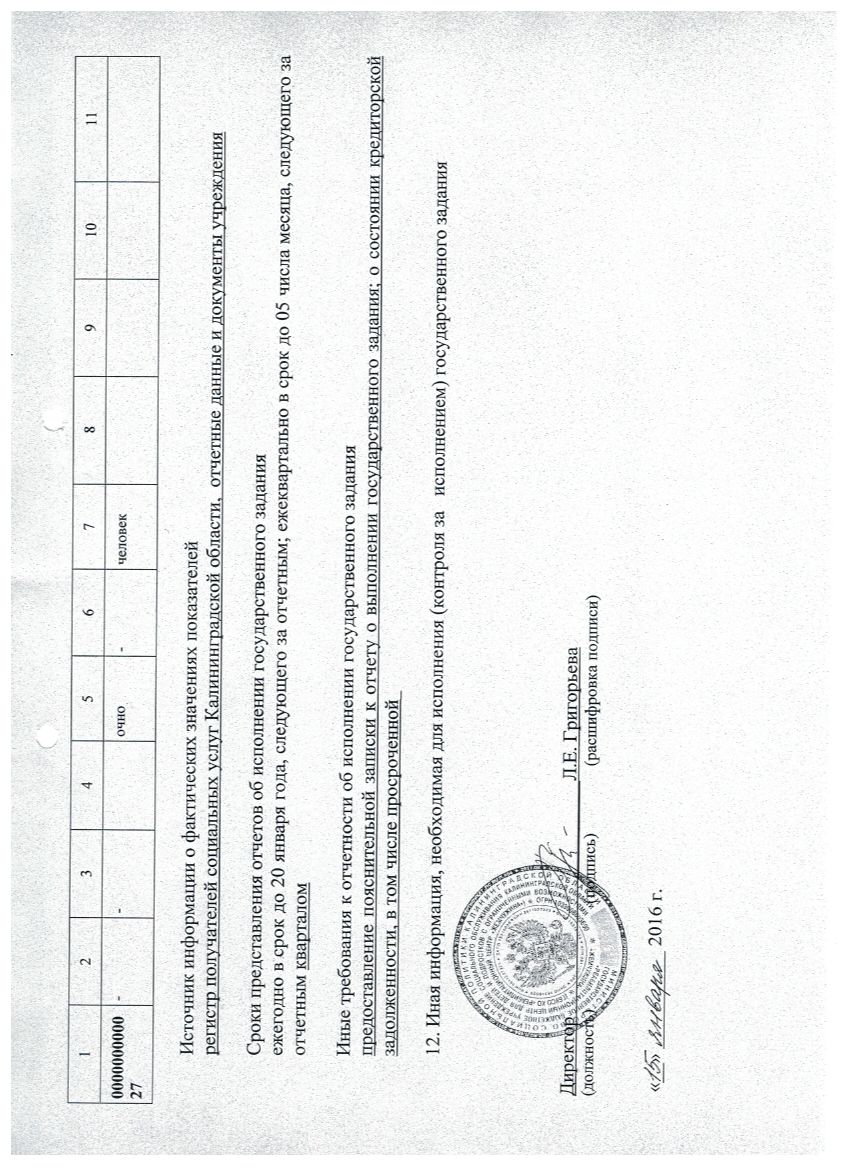 Код вида деятельностиНаименование вида деятельности1222Социальная защита населенияУникаль-ный номер реестровой записиПоказатели, характеризующие содержание государственной услугиПоказатели, характеризующие содержание государственной услугиПоказатели, характеризующие содержание государственной услугиПоказатели, характеризующие условия (формы) оказания государственной услугиПоказатели, характеризующие условия (формы) оказания государственной услугиЕдиница измерения ФормуларасчетаЗначения показателей качества государственной услугиЗначения показателей качества государственной услугиЗначения показателей качества государственной услугиЗначения показателей качества государственной услугиУникаль-ный номер реестровой записиНаиме-нованиепоказа-теляНаиме-нованиепоказа-теляНаиме-нованиепоказа-теляНаиме-нованиепоказа-теляНаиме-нованиепоказа-теляЕдиница измерения ФормуларасчетаНаименование показателяОчередной финансовыйгод1-й год планового периода2-й год планового периода123456789101112---очно-процентДоля получателей социальных услуг, получающих социальные услуги от общего числа получателей социальных услуг, находящихся на социальномобслуживании в организации100100100очнопроцентКоличество нарушений санитарного законодательства в отчетном году, выявленных при проведении проверок000очнопроцентУдовлетворен-ностьполучателей социальных услуг в оказанных социальных услугах100100100очнопроцентУкомплектова-ние организации специалистами, оказывающими социальные услуги100100100очнопроцентПовышение качества социальных услуг и эффективности их оказания100100100очнопроцентДоступность получения социальных услуг в организации100100100Уникаль-ный номер реестровой записиПоказатели, характеризующие содержание государственной услугиПоказатели, характеризующие содержание государственной услугиПоказатели, характеризующие содержание государственной услугиПоказатели, характеризующие условия (формы) оказания государственной услугиПоказатели, характеризующие условия (формы) оказания государственной услугиЕдиницаизмеренияЗначения показателей объема государственной услугиЗначения показателей объема государственной услугиЗначения показателей объема государственной услугиЗначения показателей объема государственной услугиУникаль-ный номер реестровой записиНаимено-вание показателяНаимено-вание показателяНаимено-вание показателяНаимено-вание показателяНаимено-вание показателяЕдиницаизмеренияНаименование показателяОчередной финансовый год 1-й год планового периода2-й год планового периода1234567891011очночеловекЧисленность граждан, получивших социальные услуги372372372Способ информированияСостав размещаемой информацииЧастота обновления информации1231. Официальный сайт Министерства социальной политики Калининградской областиНормативные правовые документы и методические рекомендации, адрес учреждения, перечень предоставляемых услуг, ФИО специалистовПо мере внесения изменений и дополнений в нормативные правовые документы (в течение 10 рабочих дней после внесения изменений)2. Официальный сайт учрежденияНормативные правовые документы и методические рекомендации, адрес учреждения, перечень предоставляемых услуг, ФИО специалистовПо мере внесения изменений и дополнений в нормативные правовые документы (в течение 10 рабочих дней после внесения изменений)3. Печатные издания (СМИ)Нормативные правовые документы и методические рекомендации, адрес учреждения, перечень предоставляемых услуг, ФИО специалистовПо мере внесения изменений и дополнений в нормативные правовые документы (в течение 10 рабочих дней после внесения изменений)4. Социально справочно-информационный центр (Call-Центр)Нормативные правовые документы и методические рекомендации, адрес учреждения, перечень предоставляемых услуг, ФИО специалистовПо мере внесения изменений и дополнений в нормативные правовые документы (в течение 10 рабочих дней после внесения изменений)5. Органы социальной защиты администраций муниципальных образованийНормативные правовые документы и методические рекомендации, адрес учреждения, перечень предоставляемых услуг, ФИО специалистовПо мере внесения изменений и дополнений в нормативные правовые документы (в течение 10 рабочих дней после внесения изменений)Уникальный номер реестровой записиПоказатели, характеризующие содержание государственной услугиПоказатели, характеризующие содержание государственной услугиПоказатели, характеризующие условия (формы) оказания государственной услугиПоказатели, характеризующие условия (формы) оказания государственной услугиПоказатели, характеризующие условия (формы) оказания государственной услугиЕдиница измеренияРазмер платы (цена, тариф)Уникальный номер реестровой записиНаименование показателяНаименование показателяНаименованиепоказателяНаименованиепоказателяНаименованиепоказателяЕдиница измеренияРазмер платы (цена, тариф)1123456780--очно--ррубльбесплатноФормы контроляПериодичностьОрганы исполнительной власти Калининградской области, осуществляющие контроль за оказанием услуги1231. Проведение контрольных выездовВ соответствии с графиком проведение контрольных выездов в учреждения, но не реже 1 раза в годМинистерство социальной политики Калининградской области2. Камеральная проверкаЕжеквартально и по мере необходимости (в случае поступлений обоснованных жалоб потребителей социальных услуг, требований правоохранительных органов и др.)Министерство социальной политики Калининградской областиУникаль-ный номер реестровой записиПоказатели, характеризующие содержание государственной услугиПоказатели, характеризующие содержание государственной услугиПоказатели, характеризующие содержание государственной услугиПоказатели, характеризующие условия (формы) оказания государственной услугиПоказатели, характеризующие условия (формы) оказания государственной услугиЕдиница измерения Значение, утвержден-ное в государствен-ном задании на отчетный периодФактическое значение за отчетный периодЗначение допустимых (возможных) отклоненийХарактеристика причин отклонения от запланированных значенийУникаль-ный номер реестровой записиНаимено-вание показателяНаимено-вание показателяНаимено-вание показателяНаимено-вание показателяНаимено-вание показателяЕдиница измерения Значение, утвержден-ное в государствен-ном задании на отчетный периодФактическое значение за отчетный периодЗначение допустимых (возможных) отклоненийХарактеристика причин отклонения от запланированных значений1234567891011--очно-человекКод вида деятельностиНаименование вида деятельности1222Социальная защита населенияУникаль-ный номер реестровой записиПоказатели, характеризующие содержание государственной услугиПоказатели, характеризующие содержание государственной услугиПоказатели, характеризующие содержание государственной услугиПоказатели, характеризующие условия (формы) оказания государственной услугиПоказатели, характеризующие условия (формы) оказания государственной услугиЕдини-цаизмеренияФормула расчетаЗначения показателей качества государственной услугиЗначения показателей качества государственной услугиЗначения показателей качества государственной услугиЗначения показателей качества государственной услугиУникаль-ный номер реестровой записиНаиме-нованиепоказа-теляНаиме-нованиепоказа-теляНаиме-нованиепоказа-теляНаиме-нованиепоказа-теляНаиме-нованиепоказа-теляЕдини-цаизмеренияФормула расчетаНаименование показателяОчередной финансовыйгод1-й год планового периода2-й год планового периода123456789101112---очно-процентДоля получателей социальных услуг, получаю-щих социальные услуги от общего числа получате-лей социальных услуг, находящихся на социальном обслуживании в организации100100100очнопроцентКоличество нарушений санитарного законодательства в отчетном году, выявленных при проведении проверок000очнопроцентУдовлетворен-ность получате-лей социальных услуг в оказанных социальных услугах100100100очнопроцентУкомплектованиеорганизации специалистами, оказывающими социальные услуги100100100очнопроцентПовышение качества социальных услуг и эффективности их оказания100100100очнопроцентДоступность получения социальных услуг в организации100100100Уникаль-ный номер реестровой записиПоказатели, характеризующие содержание государственной услугиПоказатели, характеризующие содержание государственной услугиПоказатели, характеризующие содержание государственной услугиПоказатели, характеризующие условия (формы) оказания государственной услугиПоказатели, характеризующие условия (формы) оказания государственной услугиЕдиницаизмеренияЗначения показателей объема государственной услугиЗначения показателей объема государственной услугиЗначения показателей объема государственной услугиЗначения показателей объема государственной услугиУникаль-ный номер реестровой записиНаимено-вание показателяНаимено-вание показателяНаимено-вание показателяНаимено-вание показателяНаимено-вание показателяЕдиницаизмеренияНаименова- ние показателяОчередной финансовый год 1-й год планового периода2-й год планового периода1234567891011очночеловекЧисленность граждан, получивших социальные услуги168168168Способ информированияСостав размещаемой информацииЧастота обновления информации1231. Официальный сайт Министерства социальной политики Калининградской областиНормативные правовые документы и методические рекомендации, адрес учреждения, перечень предоставляемых услуг, ФИО специалистовПо мере внесения изменений и дополнений в нормативные правовые документы (в течение 10 рабочих дней после внесения изменений)2. Официальный сайт учрежденияНормативные правовые документы и методические рекомендации, адрес учреждения, перечень предоставляемых услуг, ФИО специалистовПо мере внесения изменений и дополнений в нормативные правовые документы (в течение 10 рабочих дней после внесения изменений)3. Печатные издания (СМИ)Нормативные правовые документы и методические рекомендации, адрес учреждения, перечень предоставляемых услуг, ФИО специалистовПо мере внесения изменений и дополнений в нормативные правовые документы (в течение 10 рабочих дней после внесения изменений)4. Социально справочно-информационный центр (Call-Центр)Нормативные правовые документы и методические рекомендации, адрес учреждения, перечень предоставляемых услуг, ФИО специалистовПо мере внесения изменений и дополнений в нормативные правовые документы (в течение 10 рабочих дней после внесения изменений)5. Органы социальной защиты администраций муниципальных образованийНормативные правовые документы и методические рекомендации, адрес учреждения, перечень предоставляемых услуг, ФИО специалистовПо мере внесения изменений и дополнений в нормативные правовые документы (в течение 10 рабочих дней после внесения изменений)Уникальный номер реестровой записиПоказатели, характеризующие содержание государственной услугиПоказатели, характеризующие содержание государственной услугиПоказатели, характеризующие условия (формы) оказания государственной услугиПоказатели, характеризующие условия (формы) оказания государственной услугиПоказатели, характеризующие условия (формы) оказания государственной услугиЕдиница измеренияРазмер платы (цена, тариф)Уникальный номер реестровой записиНаименование показателяНаименование показателяНаименованиепоказателяНаименованиепоказателяНаименованиепоказателяЕдиница измеренияРазмер платы (цена, тариф)123456780--очно--ррубльбесплатноФормы контроляПериодичностьОрганы исполнительной власти Калининградской области, осуществляющие контроль за оказанием услуги1231. Проведение контрольных выездовВ соответствии с графиком проведение контрольных выездов в учреждения, но не реже 1 раза в годМинистерство социальной политики Калининградской области2. Камеральная проверкаЕжеквартально и по мере необходимости ( в случае поступлений обоснованных жалоб потребителей социальных услуг, требований правоохранительных органов и др.)Министерство социальной политики Калининградской областиУникаль-ный номер реестровой записиПоказатели, характеризующие содержание государственной услугиПоказатели, характеризующие содержание государственной услугиПоказатели, характеризующие содержание государственной услугиПоказатели, характеризующие условия (формы) оказания государственной услугиПоказатели, характеризующие условия (формы) оказания государственной услугиЕдиница измерения Значение, утвержден-ное в государствен-ном задании на отчетный периодФактическое значение за отчетный периодЗначение допустимых (возможных) отклоненийХарактеристика причин отклонения от запланированных значенийУникаль-ный номер реестровой записиНаимено-вание показателяНаимено-вание показателяНаимено-вание показателяНаимено-вание показателяНаимено-вание показателяЕдиница измерения Значение, утвержден-ное в государствен-ном задании на отчетный периодФактическое значение за отчетный периодЗначение допустимых (возможных) отклоненийХарактеристика причин отклонения от запланированных значений1234567891011--очно-человекКод вида деятельностиНаименование вида деятельности1222Социальная защита населенияУникаль-ный номер реестровой записиПоказатели, характеризующие содержание государственной услугиПоказатели, характеризующие содержание государственной услугиПоказатели, характеризующие содержание государственной услугиПоказатели, характеризующие условия (формы) оказания государственной услугиПоказатели, характеризующие условия (формы) оказания государственной услугиЕдиница измерения Формула расчетаЗначения показателей качества государственной услугиЗначения показателей качества государственной услугиЗначения показателей качества государственной услугиЗначения показателей качества государственной услугиУникаль-ный номер реестровой записиНаиме-нованиепоказа-теляНаиме-нованиепоказа-теляНаиме-нованиепоказа-теляНаиме-нованиепоказа-теляНаиме-нованиепоказа-теляЕдиница измерения Формула расчетаНаименование показателяОчередной финансовыйгод1-й год планового периода2-й год планового периода123456789101112---очно-процентДоля получателей социальных услуг, получаю-щих социальные услуги от общего числа получателей социальных услуг, находя-щихся на социальномобслуживании в организации100100100очнопроцентКоличество нарушений санитарногозаконодатель-ства в отчетном году, выявленных при проведении проверок000очнопроцентУдовлетворен-ностьполучате-лей социальных услуг в оказанных социальных услугах100100100очнопроцентУкомплектова-ниеорганизацииспециалистами, оказывающими социальные услуги100100100очнопроцентПовышение качества социальных услуг и эффективности их оказания100100100очнопроцентДоступность получения социальных услуг в организа-ции100100100Уникаль-ный номер реестровой записиПоказатели, характеризующие содержание государственной услугиПоказатели, характеризующие содержание государственной услугиПоказатели, характеризующие содержание государственной услугиПоказатели, характеризующие условия (формы) оказания государственной услугиПоказатели, характеризующие условия (формы) оказания государственной услугиЕдиницаизмеренияЗначения показателей объема государственной услугиЗначения показателей объема государственной услугиЗначения показателей объема государственной услугиЗначения показателей объема государственной услугиУникаль-ный номер реестровой записиНаимено-вание показателяНаимено-вание показателяНаимено-вание показателяНаимено-вание показателяНаимено-вание показателяЕдиницаизмеренияНаименование показателяОчередной финансовый год 1-й год планового периода2-й год планового периода1234567891011очночеловекЧисленность граждан, получивших социальные услуги606060Способ информированияСостав размещаемой информацииЧастота обновления информации1231. Официальный сайт Министерства социальной политики Калининградской областиНормативные правовые документы и методические рекомендации, адрес учреждения, перечень предоставляемых услуг, ФИО специалистовПо мере внесения изменений и дополнений в нормативные правовые документы (в течение 10 рабочих дней после внесения изменений)2. Официальный сайт учрежденияНормативные правовые документы и методические рекомендации, адрес учреждения, перечень предоставляемых услуг, ФИО специалистовПо мере внесения изменений и дополнений в нормативные правовые документы (в течение 10 рабочих дней после внесения изменений)3. Печатные издания (СМИ)Нормативные правовые документы и методические рекомендации, адрес учреждения, перечень предоставляемых услуг, ФИО специалистовПо мере внесения изменений и дополнений в нормативные правовые документы (в течение 10 рабочих дней после внесения изменений)4. Социально справочно-информационный центр (Call-Центр)Нормативные правовые документы и методические рекомендации, адрес учреждения, перечень предоставляемых услуг, ФИО специалистовПо мере внесения изменений и дополнений в нормативные правовые документы (в течение 10 рабочих дней после внесения изменений)5. Органы социальной защиты администраций муниципальных образованийНормативные правовые документы и методические рекомендации, адрес учреждения, перечень предоставляемых услуг, ФИО специалистовПо мере внесения изменений и дополнений в нормативные правовые документы (в течение 10 рабочих дней после внесения изменений)Уникальный номер реестровой записиПоказатели, характеризующие содержание государственной услугиПоказатели, характеризующие содержание государственной услугиПоказатели, характеризующие условия (формы) оказания государственной услугиПоказатели, характеризующие условия (формы) оказания государственной услугиПоказатели, характеризующие условия (формы) оказания государственной услугиЕдиница измеренияРазмер платы (цена, тариф)Уникальный номер реестровой записиНаименование показателяНаименование показателяНаименованиепоказателяНаименованиепоказателяНаименованиепоказателяЕдиница измеренияРазмер платы (цена, тариф)123456780--очно--ррубльбесплатноФормы контроляПериодичностьОрганы исполнительной власти Калининградской области,осуществляющие контрольза оказанием услуги1231. Проведение контрольных выездовВ соответствии с графиком проведение контрольных выездов в учреждения, но не реже 1 раза в годМинистерство социальной политики Калининградской области2. Камеральная проверкаЕжеквартально и по мере необходимости ( в случае поступлений обоснованных жалоб потребителей социальных услуг, требований правоохранительных органов и др.)Министерство социальной политики Калининградской областиУникаль-ный номер реестровой записиПоказатели, характеризующие содержание государственной услугиПоказатели, характеризующие содержание государственной услугиПоказатели, характеризующие содержание государственной услугиПоказатели, характеризующие условия (формы) оказания государственной услугиПоказатели, характеризующие условия (формы) оказания государственной услугиЕдиница измерения Значение, утвержден-ное в государствен-ном задании на отчетный периодФактическое значение за отчетный периодЗначение допустимых (возможных) отклоненийХарактеристика причин отклонения от запланированных значенийУникаль-ный номер реестровой записиНаимено-вание показателяНаимено-вание показателяНаимено-вание показателяНаимено-вание показателяНаимено-вание показателяЕдиница измерения Значение, утвержден-ное в государствен-ном задании на отчетный периодФактическое значение за отчетный периодЗначение допустимых (возможных) отклоненийХарактеристика причин отклонения от запланированных значений1234567891011--очно-человекКод вида деятельностиНаименование вида деятельности1222Социальная защита населенияУникаль-ный номер реестровой записиПоказатели, характеризующие содержание государственной услугиПоказатели, характеризующие содержание государственной услугиПоказатели, характеризующие содержание государственной услугиПоказатели, характеризующие условия (формы) оказания государственной услугиПоказатели, характеризующие условия (формы) оказания государственной услугиЕдиница измерения Формла расчетаЗначения показателей качества государственной услугиЗначения показателей качества государственной услугиЗначения показателей качества государственной услугиЗначения показателей качества государственной услугиУникаль-ный номер реестровой записиНаиме-нованиепоказа-теляНаиме-нованиепоказа-теляНаиме-нованиепоказа-теляНаиме-нованиепоказа-теляНаиме-нованиепоказа-теляЕдиница измерения Формла расчетаНаименование показателяОчередной финансовыйгод1-й год планового периода2-й год планового периода123456789101112---очно-процентДоля получа-телей социальных услуг, получающих социальные услуги от общего числа получателей социальных услуг, находя-щихся на социальномобслуживании в организации100100100очнопроцентКоличество нарушений санитарного законодательства в отчетном году, выявленных при проведении проверок000очнопроцентУдовлетворен-ность получателей социальных услуг в оказанных социальных услугах100100100очнопроцентУкомплектова-ние организа-ции специалистами, оказывающими социальные услуги100100100очнопроцентПовышение качества социальных услуг и эффективности их оказания100100100очнопроцентДоступность получения социальных услуг в организации100100100Уникаль-ный номер реестро-вой записиПоказатели, характеризующие содержание государственной услугиПоказатели, характеризующие содержание государственной услугиПоказатели, характеризующие содержание государственной услугиПоказатели, характеризующие условия (формы) оказания государственной услугиПоказатели, характеризующие условия (формы) оказания государственной услугиЕдиницаизмеренияЗначения показателей объема государственной услугиЗначения показателей объема государственной услугиЗначения показателей объема государственной услугиЗначения показателей объема государственной услугиУникаль-ный номер реестро-вой записиНаимено-вание показателяНаимено-вание показателяНаимено-вание показателяНаимено-вание показателяНаимено-вание показателяЕдиницаизмеренияНаименование показателяОчередной финансовый год 1-й год планового периода2-й год планового периода1234567891011очночеловекЧисленность граждан, получивших социальные услуги118371183711837Способ информированияСостав размещаемой информацииЧастота обновления информации1231. Официальный сайт Министерства социальной политики Калининградской областиНормативные правовые документы и методические рекомендации, адрес учреждения, перечень предоставляемых услуг, ФИО специалистовПо мере внесения изменений и дополнений в нормативные правовые документы (в течение 10 рабочих дней после внесения изменений)2. Официальный сайт учрежденияНормативные правовые документы и методические рекомендации, адрес учреждения, перечень предоставляемых услуг, ФИО специалистовПо мере внесения изменений и дополнений в нормативные правовые документы (в течение 10 рабочих дней после внесения изменений)3. Печатные издания (СМИ)Нормативные правовые документы и методические рекомендации, адрес учреждения, перечень предоставляемых услуг, ФИО специалистовПо мере внесения изменений и дополнений в нормативные правовые документы (в течение 10 рабочих дней после внесения изменений)4. Социально справочно-информационный центр (Call-Центр)Нормативные правовые документы и методические рекомендации, адрес учреждения, перечень предоставляемых услуг, ФИО специалистовПо мере внесения изменений и дополнений в нормативные правовые документы (в течение 10 рабочих дней после внесения изменений)5. Органы социальной защиты администраций муниципальных образованийНормативные правовые документы и методические рекомендации, адрес учреждения, перечень предоставляемых услуг, ФИО специалистовПо мере внесения изменений и дополнений в нормативные правовые документы (в течение 10 рабочих дней после внесения изменений)Уникальный номер реестровой записиПоказатели, характеризующие содержание государственной услугиПоказатели, характеризующие содержание государственной услугиПоказатели, характеризующие условия (формы) оказания государственной услугиПоказатели, характеризующие условия (формы) оказания государственной услугиПоказатели, характеризующие условия (формы) оказания государственной услугиЕдиница измеренияРазмер платы (цена, тариф)Уникальный номер реестровой записиНаименование показателяНаименование показателяНаименованиепоказателяНаименованиепоказателяНаименованиепоказателяЕдиница измеренияРазмер платы (цена, тариф)1123456780000000000027--очно--ррубльбесплатноФормы контроляПериодичностьОрганы исполнительной власти Калининградской области, осуществляющие контроль за оказанием услуги1231. Проведение контрольных выездовВ соответствии с графиком проведение контрольных выездов в учреждения, но не реже 1 раза в годМинистерство социальной политики Калининградской области2. Камеральная проверкаЕжеквартально и по мере необходимости ( в случае поступлений обоснованных жалоб потребителей социальных услуг, требований правоохранительных органов и др.)Министерство социальной политики Калининградской областиУникаль-ный номер реестровой записиПоказатели, характеризующие содержание государственной услугиПоказатели, характеризующие содержание государственной услугиПоказатели, характеризующие содержание государственной услугиПоказатели, характеризующие условия (формы) оказания государственной услугиПоказатели, характеризующие условия (формы) оказания государственной услугиЕдиница измерения Значение, утвержден-ное в государствен-ном задании на отчетный периодФактическое значение за отчетный периодЗначение допустимых (возможных) отклоненийХарактеристика причин отклонения от запланированных значенийУникаль-ный номер реестровой записиНаимено-вание показателяНаимено-вание показателяНаимено-вание показателяНаимено-вание показателяНаимено-вание показателяЕдиница измерения Значение, утвержден-ное в государствен-ном задании на отчетный периодФактическое значение за отчетный периодЗначение допустимых (возможных) отклоненийХарактеристика причин отклонения от запланированных значений1234567891011--очно-человекКод вида деятельностиНаименование вида деятельности1222Социальная защита населенияУникаль-ный номер реестровой записиПоказатели, характеризующие содержание государственной услугиПоказатели, характеризующие содержание государственной услугиПоказатели, характеризующие содержание государственной услугиПоказатели, характеризующие условия (формы) оказания государственной услугиПоказатели, характеризующие условия (формы) оказания государственной услугиЕдиница измерения Формула расчетаЗначения показателей качества государственной услугиЗначения показателей качества государственной услугиЗначения показателей качества государственной услугиЗначения показателей качества государственной услугиУникаль-ный номер реестровой записиНаиме-нованиепоказа-теляНаиме-нваниепоказа-теляНаиме-нованиепоказа-теляНаиме-нованиепоказа-теляНаиме-нованиепоказа-теляЕдиница измерения Формула расчетаНаименование показателяОчередной финансовыйгод1-й год планового периода2-й год планового периода123456789101112---очно-процентДоля получа-телей социальных услуг, получаю-щих социальные услуги от общего числа получателей социальных услуг, находя-щихся на социальномобслуживании в организации100100100очнопроцентКоличество нарушений санитарногозаконодатель-ства в отчетном году, выявленных при проведении проверок000очнопроцентУдовлетворен-ностьполучателей социальных услуг в оказанных социальных услугах100100100очнопроцентУкомплектова-ние организации специалистами, оказывающими социальные услуги100100100очнопроцентПовышение качества социальных услуг и эффективности их оказания100100100очнопроцентДоступность получения социальных услуг в организации100100100Уникаль-ный номер реестро-вой записиПоказатели, характеризующие содержание государственной услугиПоказатели, характеризующие содержание государственной услугиПоказатели, характеризующие содержание государственной услугиПоказатели, характеризующие условия (формы) оказания государственной услугиПоказатели, характеризующие условия (формы) оказания государственной услугиЕдиницаизмеренияЗначения показателей объема государственной услугиЗначения показателей объема государственной услугиЗначения показателей объема государственной услугиЗначения показателей объема государственной услугиУникаль-ный номер реестро-вой записиНаимено-вание показателяНаимено-вание показателяНаимено-вание показателяНаимено-вание показателяНаимено-вание показателяЕдиницаизмеренияНаименование показателяОчередной финансовый год 1-й год планового периода2-й год планового периода1234567891011очновыездколичество выездов161616Способ информированияСостав размещаемой информацииЧастота обновления информации1231. Официальный сайт Министерства социальной политики Калининградской областиНормативные правовые документы и методические рекомендации, адрес учреждения, перечень предоставляемых услуг, ФИО специалистовПо мере внесения изменений и дополнений в нормативные правовые документы (в течение 10 рабочих дней после внесения изменений)2. Официальный сайт учрежденияНормативные правовые документы и методические рекомендации, адрес учреждения, перечень предоставляемых услуг, ФИО специалистовПо мере внесения изменений и дополнений в нормативные правовые документы (в течение 10 рабочих дней после внесения изменений)3. Печатные издания (СМИ)Нормативные правовые документы и методические рекомендации, адрес учреждения, перечень предоставляемых услуг, ФИО специалистовПо мере внесения изменений и дополнений в нормативные правовые документы (в течение 10 рабочих дней после внесения изменений)4. Социально справочно-информационный центр (Call-Центр)Нормативные правовые документы и методические рекомендации, адрес учреждения, перечень предоставляемых услуг, ФИО специалистовПо мере внесения изменений и дополнений в нормативные правовые документы (в течение 10 рабочих дней после внесения изменений)5. Органы социальной защиты администраций муниципальных образованийНормативные правовые документы и методические рекомендации, адрес учреждения, перечень предоставляемых услуг, ФИО специалистовПо мере внесения изменений и дополнений в нормативные правовые документы (в течение 10 рабочих дней после внесения изменений)Уникальный номер реестровой записиПоказатели, характеризующие содержание государственной услугиПоказатели, характеризующие содержание государственной услугиПоказатели, характеризующие условия (формы) оказания государственной услугиПоказатели, характеризующие условия (формы) оказания государственной услугиПоказатели, характеризующие условия (формы) оказания государственной услугиЕдиница измеренияРазмер платы (цена, тариф)Уникальный номер реестровой записиНаименование показателяНаименование показателяНаименованиепоказателяНаименованиепоказателяНаименованиепоказателяЕдиница измеренияРазмер платы (цена, тариф)123456780--очно--рубльбесплатно Формы контроляПериодичностьОрганы исполнительной власти Калининградской области, осуществляющие контроль за оказанием услуги1231. Проведение контрольных выездовВ соответствии с графиком проведение контрольных выездов в учреждения, но не реже 1 раза в годМинистерство социальной политики Калининградской области2. Камеральная проверкаЕжеквартально и по мере необходимости (в случае поступлений обоснованных жалоб потребителей социальных услуг, требований правоохранительных органов и др.)Министерство социальной политики Калининградской областиУникаль-ный номер реестровой записиПоказатели, характеризующие содержание государственной услугиПоказатели, характеризующие содержание государственной услугиПоказатели, характеризующие содержание государственной услугиПоказатели, характеризующие условия (формы) оказания государственной услугиПоказатели, характеризующие условия (формы) оказания государственной услугиЕдиница измерения Значение, утвержден-ное в государствен-ном задании на отчетный периодФактическое значение за отчетный периодЗначение допустимых (возможных) отклоненийХарактеристика причин отклонения от запланированных значенийУникаль-ный номер реестровой записиНаимено-вание показателяНаимено-вание показателяНаимено-вание показателяНаимено-вание показателяНаимено-вание показателяЕдиница измерения Значение, утвержден-ное в государствен-ном задании на отчетный периодФактическое значение за отчетный периодЗначение допустимых (возможных) отклоненийХарактеристика причин отклонения от запланированных значений